Water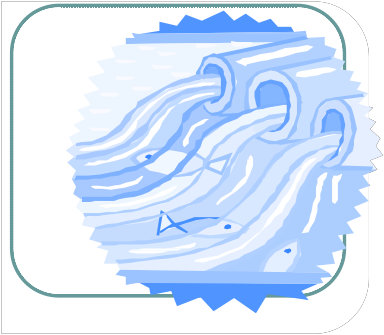 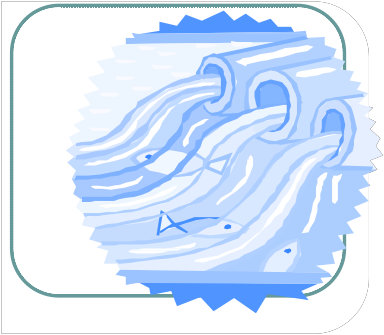       TroubleA Public Forum on Storms, Floods, and PollutionHear experts discuss local and regional storm water management issuesFind your home on FEMA flood pattern maps  Understand the storm water requirements that Alewife developments must meetLearn how you can influence government decisions about flood prevention & pollution 	Panelists	Kathleen Baskin 	Director of Water Policy, Mass. 	Glenn Clancy 		Director, Community Development, Belmont	Patrick Herron 	Mystic Monitoring Network Director, MyRWA	Ralph Jones 		Belmont Selectman	Richard Vogel 	Director Tufts University: "Water: Systems, Science, and Society”	Moderator	Fred Paulsen		Belmont Town Meeting MemberFind out how you can improve water quality and reduce flooding in Belmont, Arlington, and Cambridge.           Corporate Silver Level Sponsors		           	          Nonprofit CosponsorsSustainable Belmont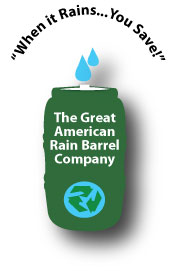 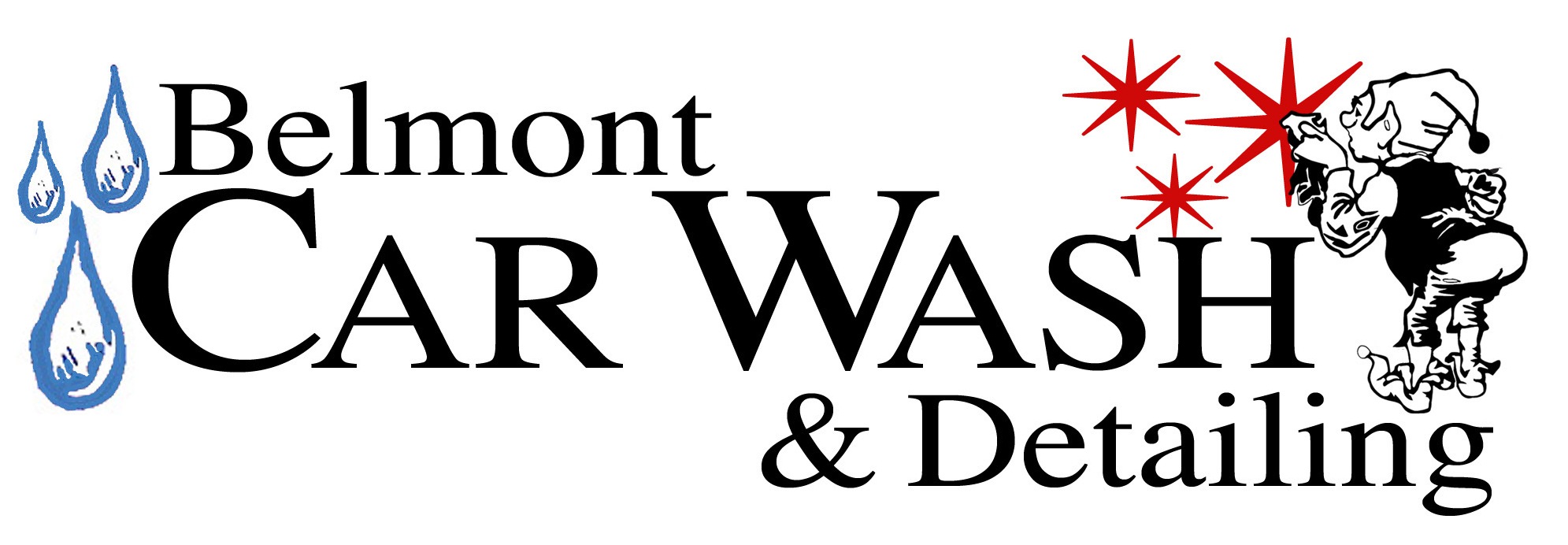 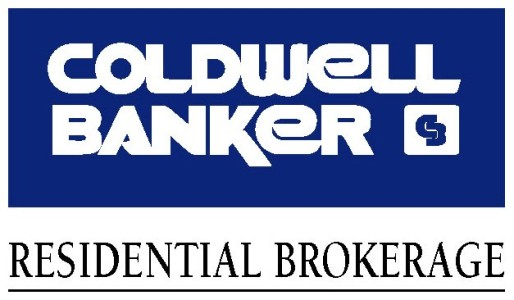 Mystic River Watershed Association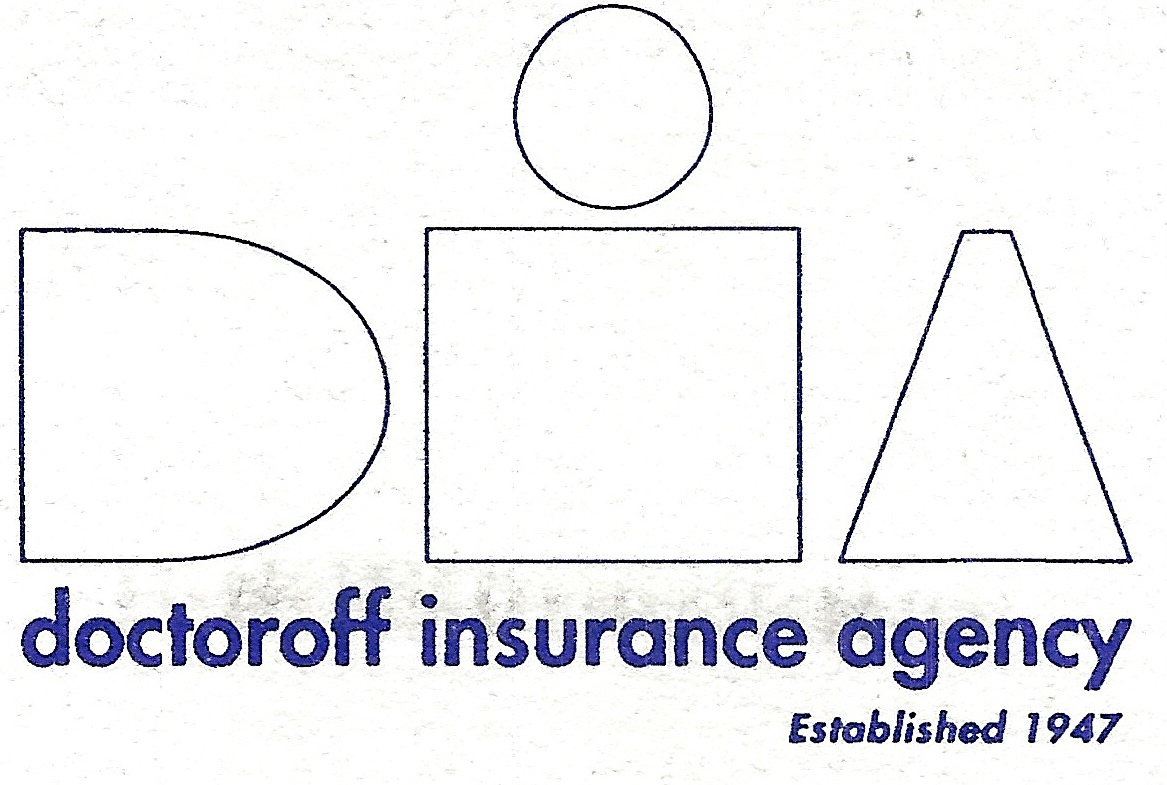 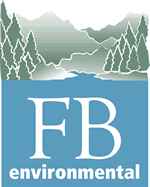 Friends of Alewife Reservation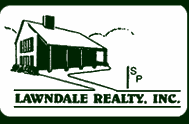 Coalition to Preserve the Belmont UplandsCorporate Gold Level Sponsor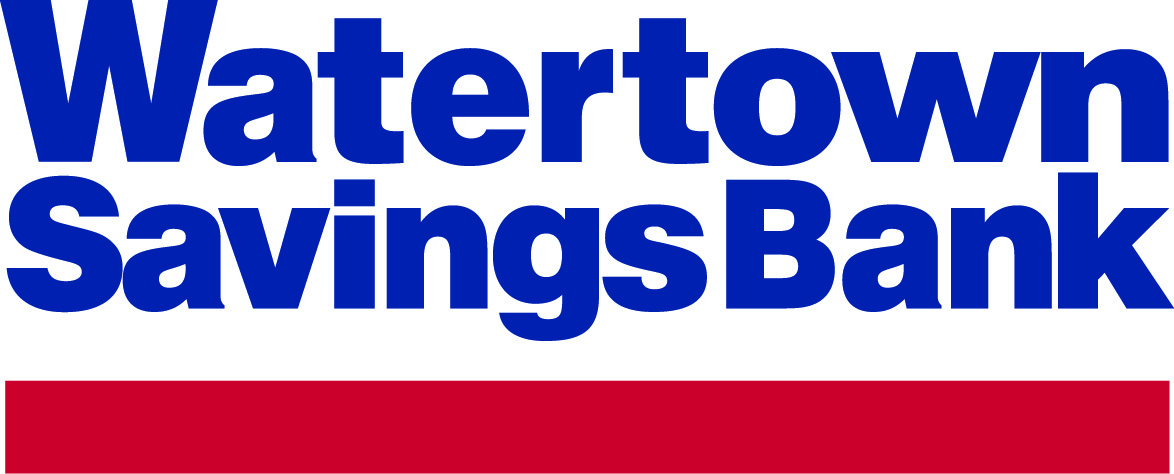 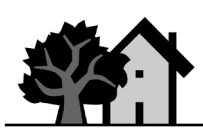 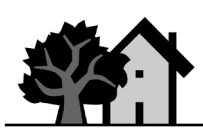 